Appendix 1. Flowchart for the study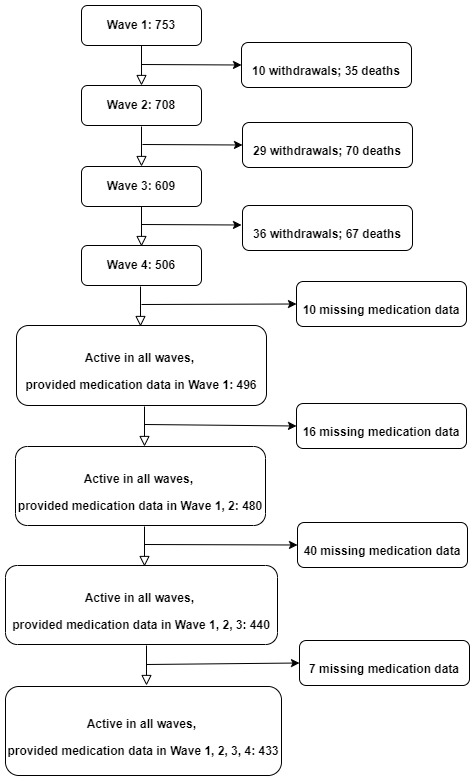 Appendix 2. Health outcomes defining and questioning procedure, in the original scale and the modifications undertakenAppendix 3. Questioning methodology with regards to Barthel index Appendix 4. Questioning procedure for health conditions in Wave 3 and Wave 4.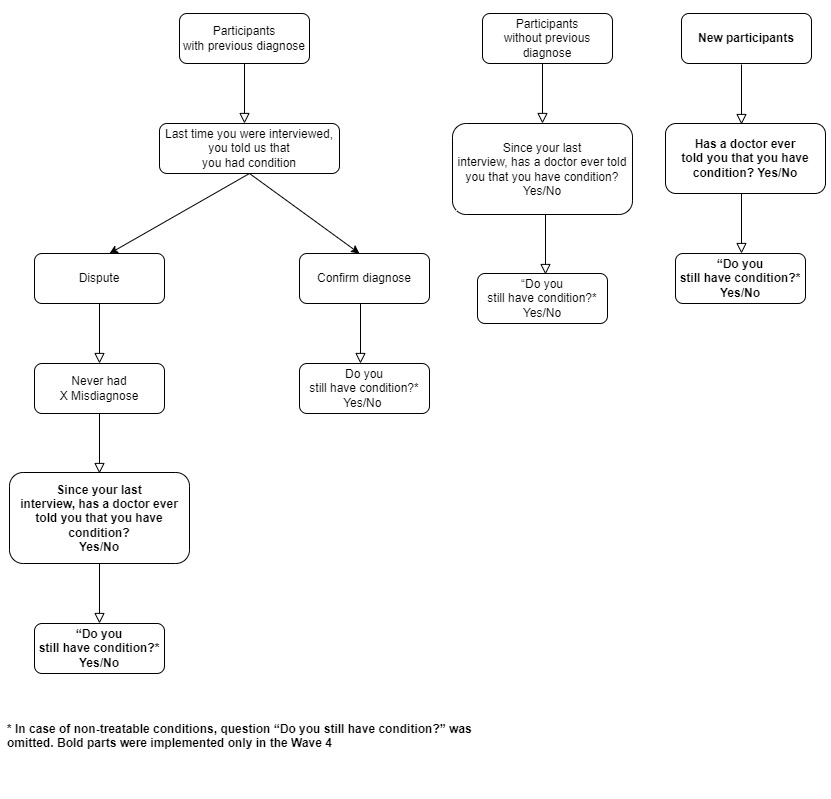 Appendix 5. Comparison of mental health conditions prevalence between four time points in 10-year period of time  Note: the waves between the significance in frequencies is significantly different are noted within last column of the tableAppendix 6. Psychotropic drug use over 10-year period (N=433)Abbreviation: CI-confidence interval, *specific waves which significantly differed from each other in pairwise comparisons were presented in the tableAppendix 7. Individual drug prevalence change across the waves, 2009/10-2019/20*specific waves which significantly differed from each other in pairwise comparisons were presented in the tableAppendix 8. Intraclass psychotropic polypharmacy prevalence change across the waves, 2009/10-2019/20Abbreviation: CI-confidence interval Appendix 9. Interclass psychotropic polypharmacy prevalence change across the waves, 2009/10-2019/20*specific waves which significantly differed from each other in pairwise comparisons were presented in the table; Abbreviation: CI-confidence intervalAppendix 10. Factors associated with higher number of psychotropic drugs use (N=433)Bold: p<0.05 Appendix 11. Studies on psychotropic use comparisons		Abbreviations: ID- intellectual disability, GP- general practitioner; * The overall coverage across 5 years is between 56 and 60% of GPs.Health OutcomeQuestioning in the original scale and the modifications undertakenFunctional status assessed by the Barthel Index (BI)The BI is a measure of assessing disability in those receiving rehabilitation for neuromuscular and musculoskeletal conditions and has become a reliable method of measuring function in older populations. It consists of an ordinal scale of 10 activities of daily living and considers the level of dependence an individual has in mobility, using stairs, dressing, bathing, grooming, feeding, transfer, toileting, and bladder and bowel continence. A modified form of BI activities of daily living was created for this population (Appendix 3). Each participant was given a composite score between 0 and 20 based on their self-/proxy-report of difficulty experienced with each activity. The BI scores were categorized as total dependence (0–4), severe dependence (5–12), moderate dependence (13–18), mild dependence (19) and total independence (20) (17). Participants with two or more missing values (i.e. those who answered “don’t know”, gave an unclear response or preferred not to answer) were excluded from the BI evaluation as this method has been used by team members previously (11).Chronic constipation (yes/no)Participants/proxies were asked “Have you ever had a doctor’s diagnosis of chronic constipation?” in Wave 1 and Wave 2, with answers “yes”, “no” or “don’t know” (the answer “don’t know” was considered as missing data). To confirm the accuracy of already provided information in previous wave, participants had the opportunity in Wave 3 and Wave 4 to confirm or dispute a previously recorded answer, as well as to report the condition if it is present (Appendix 4). This interviewing procedure was implemented in questioning of all health conditions. The disputed answers were only used in prevalence calculation in the corresponding wave, while the prevalence already published for the previous wave was not changed. Falls in the past year (yes/no)At each wave, participants/proxies were asked “In the past year have you had any fall including a slip or trip in which you lost your balance and landed on the floor or ground or lower level?” to which they answered “yes”, “no” or “don’t know”. Dementia (yes/no)In Wave 1, the presence of dementia was calculated by combining responses to the following questions: “Has a doctor ever told you that you have Alzheimer’s disease?”, “Has the doctor ever told you that you have dementia, organic brain syndrome or senility?” and “Has a doctor ever told you that you have serious memory impairment?”; as well as the reporting of any anti-dementia drug (identified using the ATC code N06D). In Wave 2, dementia was calculated using the questions “Has a doctor ever told you that you have Alzheimer’s disease?” and “Has a doctor ever told you that you have dementia, organic brain syndrome or senility?” as well as the reporting of any anti-dementia drug. To survey the prevalence of dementia or Alzheimer’s disease in Wave 3 and Wave 4, the procedure presented in Appendix 4 is implemented and the prevalence was calculated alongside the reporting of any anti-dementia drug.Ability to walk 100 yards Participants/proxies were asked “Please indicate the level of difficulty, if any, you have with walking 100 yards”. Answers were combined in two categories: “no/some difficulty” and “a lot of difficulty/cannot do at all”. Epilepsy (yes/no)Participants/proxies were asked “Have you ever had a doctor’s diagnosis of epilepsy?” in Wave 1 and Wave 2, with possible answers “yes”, “no” or “don’t know”. Appendix 4 presents the questioning procedure in Wave 3 and Wave 4.Mental health condition (yes/no)Participants/proxies were asked “Has a doctor ever told you that you have an emotional, nervous or psychiatric condition?” in Wave 1 and Wave 2, with possible answers “yes”, “no” or “don’t know”. Appendix 4 presents the questioning procedure in Wave 3 and Wave 4. Wave 1Wave 2Wave 3Wave 4Mobility Please indicate the level of difficulty, if any, you have with walking 100 yardsPlease indicate the level of difficulty, if any, you have with walking 100 yardsPlease indicate the level of difficulty, if any, you have with walking 100 yardsPlease indicate the level of difficulty, if any, you have with walking 100 yardsMobility No difficulty, some difficulty, a lot of difficulty, cannot do at allNo difficulty, some difficulty, a lot of difficulty, cannot do at allNo difficulty, some difficulty, a lot of difficulty, cannot do at allNo difficulty, some difficulty, a lot of difficulty, cannot do at allStairs Please indicate the level of difficulty, if any, you have with climbing one flight of stairs without resting.Please indicate the level of difficulty, if any, you have with climbing one flight of stairs without resting.Please indicate the level of difficulty, if any, you have with climbing one flight of stairs without resting.Please indicate the level of difficulty, if any, you have with climbing one flight of stairs without resting.Stairs No difficulty, some difficulty, a lot of difficulty, cannot do at allNo difficulty, some difficulty, a lot of difficulty, cannot do at allNo difficulty, some difficulty, a lot of difficulty, cannot do at allNo difficulty, some difficulty, a lot of difficulty, cannot do at allDressing Please indicate the level of difficulty, if any, you have with dressing, including putting on shoes and socks.Please indicate the level of difficulty, if any, you have with dressing, including putting on shoes and socks.Please indicate the level of difficulty, if any, you have with dressing, including putting on shoes and socks.Please indicate the level of difficulty, if any, you have with dressing.Dressing No difficulty, some difficulty, a lot of difficulty, cannot do at allNo difficulty, some difficulty, a lot of difficulty, cannot do at allNo difficulty, some difficulty, a lot of difficulty, cannot do at allNo difficulty, some difficulty, a lot of difficulty, cannot do at allBathing Please indicate the level of difficulty, if any, you have with bathing or showeringPlease indicate the level of difficulty, if any, you have with bathing or showeringPlease indicate the level of difficulty, if any, you have with bathing or showeringPlease indicate the level of difficulty, if any, you have with bathing or showeringBathing No difficulty, some difficulty, a lot of difficulty, cannot do at allNo difficulty, some difficulty, a lot of difficulty, cannot do at allNo difficulty, some difficulty, a lot of difficulty, cannot do at allNo difficulty, some difficulty, a lot of difficulty, cannot do at allGrooming Please indicate the level of difficulty, if any, you have with cleaning your teeth/taking care of your denturesPlease indicate the level of difficulty, if any, you have with cleaning your teeth/taking care of your denturesWhat best describes the physical assistance you get from someone else clean your teeth?What best describes the physical help you get from someone else to clean your teeth?Grooming No difficulty, some difficulty, a lot of difficulty, cannot do at allNo difficulty, some difficulty, a lot of difficulty, cannot do at allWithout assistance, with assistance, totally dependent on another person, do not clean teeth, do not have teeth to cleanWithout help, with a little help, with a lot of help, do not clean teeth, no teeth to clean Feeding Please indicate the level of difficulty, if any, you have with eating such as cutting up your food, use of utensils, drinking from a cup/glass etc?Please indicate the level of difficulty, if any, you have with eating such as cutting up your food, use of utensils, drinking from a cup/glass etc?Please indicate the level of difficulty, if any, you have with eating such as cutting up your food, use of utensils, drinking from a cup/glass etc?Please indicate the level of difficulty, if any, you have with eating.Feeding No difficulty, some difficulty, a lot of difficulty, cannot do at allNo difficulty, some difficulty, a lot of difficulty, cannot do at allNo difficulty, some difficulty, a lot of difficulty, cannot do at allNo difficulty, some difficulty, a lot of difficulty, cannot do at allTransfer Please indicate the level of difficulty, if any, you have with getting in or out of bed.Please indicate the level of difficulty, if any, you have with getting in or out of bed.Please indicate the level of difficulty, if any, you have with getting in or out of bed.Please indicate the level of difficulty, if any, you have with: bed – in and out.Transfer No difficulty, some difficulty, a lot of difficulty, cannot do at allNo difficulty, some difficulty, a lot of difficulty, cannot do at allNo difficulty, some difficulty, a lot of difficulty, cannot do at allNo difficulty, some difficulty, a lot of difficulty, cannot do at allToileting Please indicate the level of difficulty, if any, you have with using the toilet, including getting up or down.Please indicate the level of difficulty, if any, you have with using the toilet, including getting up or down.Please indicate the level of difficulty, if any, you have with using the toilet, including getting up or down.Please indicate the level of difficulty, if any, you have with using the toilet.Toileting No difficulty, some difficulty, a lot of difficulty, cannot do at allNo difficulty, some difficulty, a lot of difficulty, cannot do at allNo difficulty, some difficulty, a lot of difficulty, cannot do at allNo difficulty, some difficulty, a lot of difficulty, cannot do at allBladder continenceDuring the last 12 months, have you lost any amount of urine beyond your control? Did this happen more than once during a 1- month period?During the last 12 months, have you lost any amount of urine beyond your control? Did this happen more than once during a 1- month period?During the last 12 months, have you lost any amount of urine beyond your control? Did this happen more than once during a 1- month period?During the last 12 months, have you lost any amount of urine beyond your control? Did this happen more than once during a 1- month period?Bladder continenceYes & yes, yes & no, noYes & yes, yes & no, noYes & yes, yes & no, noYes & yes, yes & no, noBowel continenceDuring the last 12 months, have you lost any amount of faeces beyond your control? Did this happen more than once during a 1- month period?During the last 12 months, have you lost any amount of faeces beyond your control? Did this happen more than once during a 1- month period?During the last 12 months, have you lost any amount of faeces beyond your control? Did this happen more than once during a 1- month period?During the last 12 months, have you lost any amount of faeces beyond your control? Did this happen more than once during a 1- month period?Bowel continenceYes & yes, yes & no, noYes & yes, yes & no, noYes & yes, yes & no, noYes & yes, yes & no, noMental health conditionWave 1 (2009/10), N = 433, n, %Wave 2 (2013/14), N = 433, n, %Wave 3 (2016/17), N = 433, n, %Wave 4 (2019/20), N = 433, n, %Difference between time points, p valuePsychosis >0.05 Yes28 (6.7)18 (4.3)18 (4.2)14 (3.3)No387 (93.3)396 (95.7)414 (95.8)412 (96.7)Missingn = 18n =19n = 1n = 7Depression <0.05, Wave 1 vs. Wave4Yes87 (21.0)78 (18.8)72 (16.7)52 (12.2)No328 (79.0)336 (81.2)360 (83.3)374 (87.8)Missingn = 18n =19n = 1n = 7Manic depression>0.05Yes15 (3.6)7 (1.7)11 (2.5)13 (3.1)No400 (96.4)407 (98.3)421 (97.5)413 (96.9)Missingn = 18n =19n = 1n = 7Anxiety >0.05Yes126 (30.4)125 (30.1)147 (34.0)131 (30.8)No289 (69.6)290 (69.9)285 (66.0)295 (69.2)Missingn = 18n =18n = 1n = 7Schizophrenia Yes20 (4.8)20 (4.8)18 (4.2)12 (2.8)>0.05No394 (95.2)394 (95.2)414 (95.8)414 (97.2)Missingn = 19n =19n = 1n = 7Hallucinations>0.05Yes17 (4.1)11 (2.7)10 (2.3)15 (3.5)No399 (95.9)403 (97.3)422 (97.7)411 (96.5)Missingn = 17n =19n = 1n = 7Emotional problems p<0.05, Wave 2 vs. Wave 4Yes63 (15.1)46 (11.1)66 (15.3)77 (18.1)No353 (84.9)369 (88.9)366 (84.7)349 (81.9)Missingn = 17n =18n = 1n = 7Mood swings>0.05Yes92 (22.2)78 (18.8)73 (16.9)82 (19.2)No323 (77.8)337 (81.2)359 (83.1)344 (80.8)Missingn = 18n =18n = 1n = 7Drug categoryWave 1: 2009/10, n, %, 95% CI, N=433Wave 2: 2013/14, n, %, 95% CI, N=433Wave 3: 2016/17, n, %, 95% CI, N=433Wave 4: 2019/20 n, %,95% CI, N=433Difference in the proportions between waves (p value) *Any psychotropic No165, 38.1 (33.5-42.9)155, 35.8 (31.3-40.5)168, 38.8 (34.2-43.6)162, 37.4 (32.8-42.2)p>0.05 Yes268, 61.9 (57.1-66.5)278, 64.2 (59.5-68.7)265, 61.2 (56.4-65.8)271, 62.6 (57.8-67.2)p>0.05Antipsychotics No228, 52.7 (47.8-57.4)227, 52.4 (47.6-57.2)236, 54.5 (49.7-59.3)240, 55.4 (50.6-60.2)p>0.05 Yes205, 47.3 (42.6-52.2)206, 47.6 (42.8-52.4)197, 45.5 (40.7-50.3)193, 44.6 (39.8-49.4)p>0.05Anxiolytics No323, 74.6 (70.2-78.6)317, 73.2 (68.8-77.3)356, 82.2 (78.3-85.7)357, 82.4 (78.5-85.9)<0.05Wave 1 vs. Wave 3Wave 1 vs. Wave 4<0.001Wave 2 vs. Wave 3Wave 2 vs. Wave 4 Yes110, 25.4 (21.4-29.8)116, 26.8 (22.7-31.2)77, 17.8 (14.3-21.7)76, 17.6 (14.1-21.5)<0.05Wave 1 vs. Wave 3Wave 1 vs. Wave 4<0.001Wave 2 vs. Wave 3Wave 2 vs. Wave 4Hypnotics/Sedatives  No372, 85.9 (82.3-89.1)374, 86.4 (82.8-89.5)393, 90.8 (87.6-93.3)394, 91.0 (87.9-93.5)<0.05Wave 1 vs. Wave 3Wave 1 vs. Wave 4Wave 2 vs. Wave 3Wave 2 vs. Wave 4 Yes61, 14.1 (11.0-17.8)59, 13.6 (10.5-17.2)40, 9.2 (6.7-12.4)39, 9.0 (6.5-12.1)<0.05Wave 1 vs. Wave 3Wave 1 vs. Wave 4Wave 2 vs. Wave 3Wave 2 vs. Wave 4Mood stabilising agentsp<0.05Wave 3 vs. Wave 4Wave 2 vs. Wave 4p<0.001Wave 1 vs. Wave 4 No383, 88.5 (85.1-91.3)378, 87.3 (83.8-90.3)375, 86.6 (83.0-89.7)370, 85.5 (81.8-88.6) Yes50, 11.5 (8.7-14.9)55, 12.7 (9.7-16.2)58, 13.4 (10.3-17.0)63, 14.6 (11.4-18.2)Antidepressants No309, 71.4 (66.9-75.6)298, 68.8 (64.2-73.2)286, 66.1 (61.4-70.5)278, 64.2 (59.5-68.7)p<0.05Wave 1 vs. Wave 3Wave 2 vs. Wave 4p<0.001Wave 1 vs. Wave 4 Yes124, 28.6 (24.4-33.2)135, 31.2 (26.8-35.8)147, 34.0 (29.5-38.6)155, 35.8 (31.3-40.5)p<0.05Wave 1 vs. Wave 3Wave 2 vs. Wave 4p<0.001Wave 1 vs. Wave 4INNWave 1: 2009/10, n, %, N=433Wave 2: 2013/14, n, %, N=433Wave 3: 2016/17, n, %, N=433Wave 4: 2019/20, 2019/20 n, %, N=433Difference in the proportions between waves (p value) *Risperidone, N05AX08>0.05No355, 82.0353, 81.5366, 84.5365, 84.3Yes78, 18.080, 18.567, 15.568, 15.7Olanzapine, N05AH03>0.05No370, 85.5370, 85.5370, 85.5370, 85.5Yes63, 14.563, 14.563, 14.563, 14.5Diazepam, N05BA01 <0.001Wave 1 vs. Wave 3Wave 1 vs. Wave 4Wave 2 vs. Wave 4<0.05Wave 2 vs. Wave 3No365, 84.3376, 86.8402, 92.8405, 93.5Yes68, 15.757, 13.231, 7.228, 6.5Chlorpromazine, N05AA01  <0.001Wave 1 vs. Wave 4<0.05Wave 1 vs. Wave 3Wave 2 vs. Wave 4 No387, 89.4393, 90.8403, 91.1406, 93.8 Yes46, 10.640, 9.230, 6.927, 6.2Lorazepam, N05BA06 <0.001Wave 1 vs. Wave 4<0.05Wave 1 vs. Wave 3Wave 2 vs. Wave 3Wave 2 vs. Wave 4 No392, 91.2395, 91.2 413, 95.4417, 96.3 Yes41, 9.538, 8.820, 4.616, 3.7Haloperidol, N05AD01 >0.05 No407, 94.0409, 94.5410, 94.7411, 94.9 Yes26, 6.024, 5.523, 5.322, 5.1Zopiclone, N05CF01 >0.05 No414, 95.6416, 96.1422, 97.5419, 96.8 Yes19, 4.417, 3.911, 2.514, 3.2Carbamazepine, N03AF01 >0.05 No347, 80.1347, 80.1353, 81.5358, 82.7 Yes86, 19.986, 19.980, 18.575, 17.3Escitalopram, N06AB10 >0.05 No411, 94.9406, 93.8404, 93.3407, 94.0 Yes22, 5.127, 6.229, 6.726, 6.0Valproic Acid, N03AG01 >0.05 No356, 82.2351, 81.1349, 80.6343, 79.2 Yes77, 17.882, 18.984, 19.490, 20.8Quetiapine, N05AH04 <0.05Wave 1 vs. Wave 4 <0.05Wave 1 vs. Wave 3 No423, 97.7415, 95.8412, 95.2408, 94.2 Yes10, 2.318, 4.221, 4.825, 5.8Paroxetine, N06AB05 >0.05 No414, 95.6416, 96.1417, 96.1418, 96.5 Yes19, 4.417, 3.916, 3.715, 3.5Citalopram, N06AB04 >0.05 No420, 97.0420, 97.0421, 97.2424, 97.9 Yes13, 3.013, 3.012, 2.89, 2.1Fluoxetine, N06AB03>0.05 No416, 96.1416, 96.1412, 95.2413, 95.4 Yes17, 3.917, 3.921, 4.820, 4.6Sertraline, N06AB06<0.001Wave 1 vs. Wave 4Wave 2 vs. Wave 4<0.05Wave 1 vs. Wave 3Wave 3 vs. Wave 4 No420, 97.0412, 95.2407, 94.0390, 90.1 Yes13, 3.021, 4.826, 6.043, 9.9Alprazolam, N05BA12 >0.05 No418, 96.5421, 97.2420, 97.0420, 97.0 Yes15, 3.512, 2.813, 3.013, 3.0Zolpidem, N05CF02 >0.05 No423, 97.7422, 97.5424, 97.9423, 97.7 Yes10, 2.311, 2.59, 2.110, 2.3Wave 1: 2009/10, n, %, 95% CI, N=433Wave 2: 2013/14, n, %, 95% CI, N=433Wave 3: 2016/17, n, %, 95% CI, N=433Wave 4: 2019/20, 2019/20 n, %, 95% CI, N=433Difference in the proportions between waves for two categories (use of one / use of two or more psychotropics) (p value) *Psychotropic polypharmacyp>0.050165, 38.1 (33.5-42.9)155, 35.8 (31.3-40.5)168, 38.8 (34.2-43.6)162, 37.4 (32.8-42.2)189, 20.6 (16.8-24.7)93, 21.5 (17.7-25.7)94, 21.7 (17.9-25.9)105, 24.2 (20.3-28.6)2+ 179, 41.3 (36.7-46.1)185, 42.7 (38.0-47.5)171, 39.5 (34.9-44.3)166, 38.3 (33.7-43.1)Median2222IQR6567Minimum1111Maximum76781st QT11112nd QT22223rd QT3333Antipsychotic intraclass polypharmacy >0.050228, 52.7 (47.8-57.4)227, 52.4 (47.6-57.2)236, 54.5 (49.7-59.3)240, 55.4 (50.6-60.2)1151, 34.9 (30.4-39.6)161, 37.2 (32.6-41.9)154, 35.6 (31.1-40.3)151, 34.9 (30.4-39.6)2+ 54, 12.5 (9.5-16.0)45, 10.4 (7.7-13.7)43, 9.9 (7.3-13.1)42, 9.7 (7.1-12.9)Median1111IQR2222Minimum1111Maximum33331st QT11112nd QT11113rd QT2111Anxiolytic intraclass polypharmacy>0.050323, 74.6 (70.2-78.6)317, 73.2 (68.8-77.3)356, 82.2 (78.3-85.7)357, 82.4 (78.5-85.9)1102, 23.6 (19.6-27.8)105, 24.2 (20.3-28.6)68, 15.7 (12.4-19.5)71, 16.4 (13.0-20.2)2+ 8, 1.8 (0.8-3.6)11, 2.5 (1.3-4.5)9, 2.1 (1.0-3.9)5, 1.2 (0.4-2.7)Median1111IQR1211Minimum1111Maximum23221st QT11112nd QT11113rd QT1111Hypnotics/Sedatives intraclass polypharmacy>0.050372, 85.9 (82.3-89.1)374, 86.4 (82.8-89.5)393, 90.8 (87.6-93.3)394, 91.0 (87.9-93.5)161, 14.1 (11.0-17.7)58, 13.4 (10.3-17.0)37, 8.5 (6.1-11.6)35, 8.1 (5.7-11.1)2+ /1, 0.2 (0.01-1.3)3, 0.7 (0.1-2.0)4, 0.9 (0.3-2.4)Median1111IQR0111Minimum1111Maximum12221st QT11112nd QT11113rd QT1111Mood stabilising agents intraclass polypharmacyp>0.050383, 88.5 (85.1-91.3)378, 87.3 (83.8-90.3)375, 86.6 (83.0-89.7)370, 85.5 (81.8-88.6)138, 8.8 (6.3-11.9)45, 10.4 (7.7-13.7)47, 10.9 (8.1-14.2)49, 11.3 (8.5-14.7)2+ 12, 2.8 (1.4-4.8)10, 2.3 (1.1-4.2)11, 2.5 (1.3-4.5)14, 3.2 (1.8-5.4)Median1111IQR2222Minimum1111Maximum33331st QT11112nd QT11113rd QT1.25111Antidepressants intraclass polypharmacy>0.050309, 71.4 (66.9-75.6)298, 68.8 (64.2-73.2)286, 66.1 (61.4-70.5)278, 64.2 (59.5-68.7)1120, 27.7 (23.6-32.2)130, 30.0 (25.7-34.6)139, 32.1 (27.7-36.7)148, 34.2 (29.7-38.7)2+ 4, 0.9 (0.3-2.4)5, 1.2 (0.4-2.7)8, 1.8 (0.8-3.6)7, 1.6 (0.7-3.3)Median1111IQR1111Minimum1111Maximum22221st QT11112nd QT11113rd QT1111Psychotropic subcategories Wave 1: 2009/10, n, %, 95% CI, N=433Wave 2: 2013/14, n, %, 95% CI, N=433Wave 3: 2016/17, n, %, N=433Wave 4: 2019/20, n, %, 95% CI, N=433Difference in the proportions between waves (p value) *Antipsychotic, antidepressantp>0.05 No343, 79.2 (75.1-82.9)339, 78.3 (74.1-82.1)334, 77.1 (72.9-81.0)335, 77.4 (73.1-81.2) Yes90, 20.8 (17.1-24.9)94, 21.7 (17.9-25.9)99, 22.9 (19.0-27.1)98, 22.6 (18.8-26.9)Antipsychotic, anxiolytic, sedativep<0.05Wave 2 vs. Wave 3p<0.001Wave 1 vs. Wave 4Wave 2 vs. Wave 4 No406, 93.8 (91.1-95.9)400, 92.4 (89.5-94.7)418, 96.5 (94.4-98.1)429, 99.1 (97.7-99.8) Yes27, 6.2 (4.2-8.9)33, 7.6 (5.3-10.5)15, 3.5 (2.0-5.7)4, 0.9 (0.3-2.4)Antipsychotic, anxiolytics, sedative, antidepressantp<0.05Wave 2 vs. Wave 4p< 0.001Wave 1 vs. Wave 4 No415, 95.8 (93.5-97.5)417, 96.3 (94.1-97.9)423, 97.7 (95.8-98.9)431, 99.5 (98.3-99.9) Yes18, 4.2 (2.5-6.5)16, 3.7 (2.1-5.9)10, 2.3 (1.1-4.2)2, 0.5 (0.06-1.7)CharacteristicAny psychotropic estimatesAntipsychotics estimatesAnxiolytics, OR (CI)Hypnotics/ Sedatives, OR (CI)Mood-stabilising agents, OR (CI)Antidepressants, OR (CI)Age (years) 40-49111111 50-640.96 (0.86-1.06)1.05 (0.86-1.29)0.83 (0.66-1.05)1.00 (0.62-1.61)0.82 (0.59-1.15)0.04 (0.88-1.22) 65+0.92 (0.79-1.08)0.98 (0.87-1.10)0.71 (0.49-1.03)0.88 (0.66-1.19)0.92 (0.56-1.51)0.88 (0.69-1.11)Gender Male111111 Female1.00 (0.85-1.18)0.79 (0.65-0.96)0.87 (0.67-1.13)1.15 (0.74-1.80)0.96 (0.54-1.73)1.42 (1.09-1.85)ResidenceIndependent/Family111111Community group home1.33 (0.98-1.80)1.34 (0.97-1.86)2.10 (1.07-4.13)1.28 (0.74-2.21)1.12 (0.50-2.49)1.40 (0.97-2.01)Residential care 1.46 (1.09-1.96)1.40 (1.02-1.92)2.32 (1.17-4.59)1.34 (0.77-2.33)1.75 (0.83-3.71)1.48 (1.02-2.13)ID level  Mild111111 Moderate1.17 (0.93-1.48)1.02 (0.77-1.34)1.60 (1.02-2.52)1.96 (0.96-4.02)2.30 (0.76-6.99)0.86 (0.66-1.11) Severe/Profound1.29 (1.02-1.65)1.16 (0.87-1.57)1.33 (0.84-2.12)2.30 (1.11-4.78)2.12 (0.60-7.52)0.67 (0.48-0.93)Epilepsy  No111111 Yes0.68 (0.56-0.81)0.85 (0.69-1.05)1.40 (1.09-1.80)1.40 (0.98-2.02)0.05 (0.01-0.47)0.77 (0.63-0.96)Mental health condition No111111 Yes1.65 (1.44-1.89)1.78 (1.50-2.11)2.17 (1.66-2.84)1.74 (1.23-2.45)2.27 (1.34-3.85)1.67 (1.38-2.02)Time Wave 1 (2019/10)111111 Wave 2 (2013/14)1.03 (0.96-1.11)0.97 (0.89-1.05)1.12 (0.92-1.37)1.05 (0.83-1.32)1.18 (0.93-1.51)1.07 (0.95-1.20) Wave 3 (2016/17)0.97 (0.88-1.06)0.91 (0.81-1.01)0.75 (0.57-0.98)0.72 (0.52-1.01)1.46 (1.16-1.85)1.20 (1.06-1.36) Wave 4 (2019/20)0.93 (0.84-1.03)0.90 (0.79-1.01)0.76 (0.57-1.01)0.75 (0.51-1.09)1.53 (1.13-2.08)1.28 (1.10-1.49)StudyPeriod of observationPopulationAny psychotropic AntipsychoticsAnxiolyticsBenzodiazepinesHypnotics/ SedativesHypnotics/ AnxiolyticsMood-stabilising agentsAntidepressantsRank order of the most frequent psychotropic medicines usage in the first time pointRank order of the most frequent psychotropic medicines usage in the last time pointPresent study (2023)2009/10-2019/20433 participants with ID, ≥40 years of age61.9-62.6 %, p>0.0547.3-44.6%, p>0.0525.4-17.6%, <0.05/14.1-9.0%,<0.05/11.5-14.6%,p<0.00128.6-35.8%, p<0.0011. Antipsychotics2. Antidepressants 3. Anxiolytics4. Hypnotics/ Sedatives5. Mood-stabilising agents1. Antipsychotics2. Antidepressants3. Anxiolytics4. Mood-stabilising agents5. Hypnotics/ SedativesPsychotropic medication use in adults with intellectual disability in Queensland, Australia, from 1999 to 2015: a cohort study, Song et al. (2020) (18)1999/01-2012/15Participants with ID, ≥18 years of age- 138 participants at the baseline-92 participants at the last time point43.3-54.2%26.7-27.7%4.4-8.4%/3.3-1.2%//16.7-36.1%1. Antipsychotics2. Antidepressants3. Anxiolytics4. Hypnotics/ Sedatives1. Antidepressants2. Antipsychotics3. Anxiolytics4. Hypnotics/ SedativesChanges over a decade in psychotropic prescribing for people with intellectual disabilities: prospective cohort study, Henderson et al. (2020) (19)2002/04 - 2014545 participants with ID, ≥16 years of age47.0-57.8%,p<0.00123.5-26.1%, p>0.05///4.6-9.4%,p<0.001/9.9-22.0%,p<0.0011. Antipsychotics2. Antidepressants3. Hypnotics/ Anxiolytics1. Antipsychotics2. Antidepressants3. Hypnotics/ AnxiolyticsAntidepressant prescribing for adult people with an intellectual disability living in England, Branford et al. (2022) (20)2009/12-2021Psychotropic prescribing by GPs for people with IDs*/17.0-17.5%9.3 (2016)-8.6%///16.9-24.6%1. Antipsychotics2. Antidepressants3. Benzodiazepines1. Antidepressants2. Antipsychotics3. Benzodiazepines